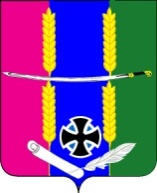 Совет Васюринского сельского поселения Динского районаРЕШЕНИЕ           22.09.2011                                                                            № 138станица ВасюринскаяО принятии проекта решения Совета Васюринского сельского поселения «О внесении изменений в Устав Васюринского сельского поселения Динского района», назначении публичных слушаний, создании оргкомитета по проведению публичных слушаний, установлении порядка учета предложений и участия граждан в обсуждении проекта решения Совета Васюринского  сельского поселения «О внесении изменений в устав Васюринского сельского поселения Динского района»	В соответствии со статьями 24, 44 Федерального закона от 6 октября 2003года № 131-ФЗ «Об общих принципах организации органов местного самоуправления в Российской Федерации», статьями 17 ,61 Устава Васюринского сельского поселения Динского района Совет Васюринского сельского поселения Динского района решил:1. Принять проект решения Совета Васюринского сельского поселения «О внесении изменений в устав Васюринского сельского поселения Динского района» (приложение № 1)2. Обнародовать проект решения Совета Васюринского сельского поселения «О внесении изменений в устав Васюринского сельского поселения Динского района» посредством размещения его текста в здании администрации поселения, библиотеке, в помещении, где обеспечен беспрепятственный доступ граждан к тексту проекта решения, в течение не менее чем двадцати календарных дней со дня его обнародования.3. Назначить публичные слушания по теме «Внесение изменений в устав Васюринского сельского поселения Динского района» и провести их в течение одного месяца со дня обнародования проекта решения «О внесении изменений в устав Васюринского сельского поселения Динского района».4. Создать оргкомитет по проведению публичных слушаний по теме «Внесение изменений в устав Васюринского сельского поселения Динского района» и утвердить его состав (приложение № 2)5. Утвердить порядок предложений и участия граждан в обслуживании проекта решения Совета Васюринского сельского поселения «О внесении изменений в устав Васюринского сельского поселения Динского района» (приложение № 3) и обнародовать его одновременно  с проектом решения .6. Контроль за выполнением настоящего решения возложить на комиссию Совета Васюринского сельского поселения по организационно-кадровым и правовым вопросам (Пидоря).7. Настоящее решение вступает в силу со дня его подписания и подлежит официальному обнародованию одновременно с проектом решения Совета Васюринского сельского поселения «О внесении изменений в устав Васюринского сельского поселения Динского района».Исполняющий обязанности главы Васюринскогосельского поселения                                                                        А.П.СергиенкоПриложение № 1 к решению Совета Васюринского сельского поселения Динского района от 22.09.2011г.   № 138ПРОЕКТСовет Васюринского сельского поселения Динского районаРЕШЕНИЕ           22.09.2011                                                                            № 138станица ВасюринскаяО внесении изменений в Устав Васюринского сельского поселения Динского районаВ целях приведения Устава Васюринского сельского поселения Динского района,  в соответствие с действующим федеральным законодательством и законодательством Краснодарского края, в соответствии с пунктом 1 части 10 статьи 35, статьей 44 Федерального закона от 6 октября 2003 г. № 131-ФЗ «Об общих принципах организации местного самоуправления в Российской Федерации» Совет Васюринского сельского поселения Динского района решил:	1. Внести в Устав Васюринского сельского поселения Динского района, принятый решением Совета Васюринского  сельского поселения Динского района от 17.02.2011 г. № 106 следующие изменения:часть 1 статьи 8:а) пункт 5 изложить в следующей редакции: «5) дорожная деятельность в отношении автомобильных дорог местного значения в границах населенных пунктов поселения и обеспечение безопасности дорожного движения на них, включая создание и обеспечение функционирования парковок (парковочных мест), осуществление муниципального контроля за сохранностью автомобильных дорог местного значения в границах населенных пунктов, а также осуществление иных полномочий в области использования автомобильных дорог и осуществления дорожной деятельности в соответствии с законодательством Российской Федерации;»;б) пункт 17 изложить в следующей редакции: « 17) создание условий для массового отдыха жителей поселения и организация благоустройства мест массового отдыха населения, включая обеспечение свободного доступа граждан к водным объектам общего пользования и их береговым полосам;»;в) пункт 21 изложить в следующей редакции: «21) утверждение генеральных планов поселения, правил землепользования и застройки, утверждение подготовленной на основе генеральных планов поселения документации по планировке территории, выдача разрешений на строительство (за исключением случаев, предусмотренных Градостроительным кодексом Российской Федерации, иными федеральными законами), разрешений на ввод объектов в эксплуатацию при осуществлении муниципального строительства, реконструкции, объектов капитального строительства, расположенных на территории поселения, утверждение местных нормативов градостроительного проектирования поселений, резервирование земель и изъятие, в том числе путем выкупа, земельных участков в границах поселения для муниципальных нужд, осуществление земельного контроля за использованием земель поселения;»;г) пункт 27 изложить в следующей редакции: « 27) создание, развитие и обеспечение охраны лечебно-оздоровительных местностей и курортов местного значения на территории поселения, а также осуществление муниципального контроля в области использования и охраны особо охраняемых природных территорий местного значения;»;д) в пункте 31 слова «и надзора» исключить;е)  дополнить пунктами 34, 35, 36, 37 ,38 следующего содержания:«34) осуществление муниципального контроля за проведением муниципальных  лотерей;  35) осуществление муниципального контроля на территории особой экономической зоны; 36) обеспечение выполнения работ, необходимых для создания искусственных земельных участков для нужд поселения, проведение открытого аукциона на право заключить договор о создании искусственного земельного участка в соответствии с федеральным законом; 37) предоставление помещения для работы на обслуживаемом административном участке поселения сотруднику, замещающему должность участкового уполномоченного полиции;  38) до 1 января 2017года предоставление сотруднику, замещающему должность участкового уполномоченного полиции, и членам его семьи жилого помещения на период выполнения сотрудником обязанностей по указанной должности;»;ж) пункт 33 считать пунктом 39.2) абзац 3 части 2 статьи 10 изложить в следующей редакции: «К выполнению социально значимых работ могут привлекаться совершеннолетние трудоспособные жители поселения в свободное от основной работы время или учебное время на безвозмездной основе не более чем один раз в  три месяца. Продолжительность социально значимых работ не может составлять более четырех часов подряд.»;в статье 14:а) абзац 4 части 13 изложить в следующей редакции: «Подписные листы изготавливаются по форме, установленной приложением 9 к Федеральному закону от 12.06.2002 № 67-ФЗ «Об основных гарантиях избирательных прав и права на участие в референдуме граждан Российской Федерации», с учетом особенностей их оформления, определенных Законом Краснодарского края от 23.07.2003 № 606-КЗ «О референдумах в Краснодарском крае»;б) в абзаце 3 части 17 слова «Порядок проверки подписей устанавливается комиссией» исключить;в) часть 28 дополнить абзацем 2 следующего содержания: «Голосование по вопросам изменения границ, преобразования поселения проводится на всей территории поселения или на части его территории в соответствии с частью 3 статьи 12, частью 5 статьи 14 Федерального закона от 06.10.2003 № 131-ФЗ «Об общих принципах организации местного самоуправления в Российской Федерации»;г) абзац 1 части 29 изложить в следующей редакции: «Голосование по вопросам изменения границ поселения, преобразования поселения, проводимое в соответствии с частью 3 статьи 12, частью 5 статьи 13 Федерального закона от 06.10.2003 № 131-ФЗ «Об общих принципах организации местного самоуправления в Российской Федерации», считается состоявшимся, если в нем приняло участие более половины жителей поселения или части его территории, обладающих избирательным правом, согласие населения на изменение границ поселения, преобразование поселения считается полученным, если за указанное изменение, преобразование проголосовало более половины принявших участие в голосовании жителей поселения или части поселения».в статье 25:а) абзац 2 пункта 11 части 6 изложить в следующей редакции: «В случае, предусмотренном пунктом 2 части 6 настоящей статьи, полномочия депутата Совета прекращаются решением Совета, принимаемым не позднее чем через 30 дней со дня подачи заявления об отставке по собственному желанию»;б) абзац 3 пункта 11 части 6 изложить в следующей редакции: «В случаях, предусмотренных пунктами 3,4,5,7,9 части 6 настоящей статьи, полномочия депутата Совета прекращаются не позднее чем через 30 дней с момента вступления в силу соответствующего акта или срока, указанного в нем»;в) абзац 4 пункта 11 части 6 изложить в следующей редакции: «В случаях, предусмотренных пунктами 6,10 части 6 настоящей статьи, полномочия депутата Совета поселения прекращаются решением Совета, принимаемым не позднее чем через 30 дней со дня наступления соответствующего события, о котором депутат Совета обязан известить Совет.»;г) пункт 11 части 6 дополнить абзацем 5 следующего содержания: «В случае, если основание для досрочного прекращения полномочий депутата Совета появилось в период между сессиями Совета, решение о досрочном прекращении полномочий депутата Совета принимается не позднее чем через три месяца со дня появления соответствующего основания».5) пункт 13 части 2 статьи 26 изложить в следующей редакции: «13) рассмотрение депутатских запросов и принятие по ним решений».6) пункт 3 части 2 статьи 26 изложить в следующей редакции: «3) представляет на рассмотрение Совета проекты решений о введении или отмене местных налогов и сборов, а также другие правовые акты, предусматривающие расходы, покрываемые за счет местного бюджета и дает заключения при представлении проектов решений по указанным вопросам другими лицами, наделенными правом правотворческой инициативы;»;в статье 34:а) часть 6 изложить в следующей редакции: «6. Депутату Совета, осуществляемому свои полномочия на непостоянной основе, может производиться выплата денежной компенсации расходов на выполнение его депутатских полномочий в размере и порядке, определенными решением Совета. Депутат Совета,  осуществляющий свою деятельность на непостоянной основе, освобождается от выполнения производственных или служебных обязанностей по месту основной работы на время осуществления депутатской деятельности».б) часть 6 изложить в следующей редакции: «6. Расходы, связанные с предоставлением гарантий, предусмотренных настоящей статьей, производятся за счет средств местного бюджета.»в статье 36:а) в пункте 1  слова «муниципального образования Васюринского сельского» исключить;б) в пункте 4  слова «муниципального образования Васюринского сельского» исключить;9) в статье 38:а) пункт 3 изложить в следующей редакции: «3) выдает разрешения на строительство (за исключением случаев, предусмотренных Градостроительным кодексом Российской Федерации, иными федеральными законами), разрешения на ввод объектов в эксплуатацию, при осуществлении муниципального строительства, реконструкции, объектов капитального строительства на территории поселения в соответствии с законодательством;»б) в пункте 5 слова «согласует» заменить словами «согласовывает».10) пункт 1 статьи 39 изложить в следующей редакции: «1) осуществляет дорожную деятельность в отношении автомобильных дорог местного значения в границах населенных пунктов поселения и обеспечение безопасности дорожного движения на них, включая создание и обеспечение функционирования парковок (парковочных мест), осуществление муниципального контроля за сохранностью автомобильных дорог местного значения в границах населенных пунктов поселения, а также осуществляет иные полномочия в области использования автомобильных дорог и осуществления дорожной деятельности в соответствии с законодательством Российской Федерации»;11) в пункте 8 статьи 44 слова «и надзора» исключить;в статье 48:а) абзац 2 части 1 изложить в следующей редакции: «Функции, порядок деятельности администрации поселения, как органа уполномоченного на осуществление муниципального контроля, перечень должностных лиц, их полномочия устанавливаются муниципальным правовым актом, принимаемым Советом Васюринского сельского поселения»;б) пункт 2 части 2 изложить в следующей редакции: «2) организация и осуществление регионального государственного контроля (надзора), полномочиями по осуществлению,  которого наделены органы местного самоуправления;»;в) пункт 3 части 2 изложить в следующей редакции: «3)разработка административных регламентов осуществления муниципального контроля в соответствующих сферах деятельности. Разработка и принятие указанных административных регламентов осуществляются в порядке, установленном нормативными правовыми актами Краснодарского края;»;13) часть 1 статьи 59 изложить в следующей редакции: 1. Проекты муниципальных правовых актов могут вноситься в орган местного самоуправления, к компетенции которого относится принятие соответствующего акта, главой поселения, депутатами Совета, органами территориального общественного самоуправления, инициативными группами граждан, прокурором Динского района.»;14) абзац 3 части 2 статьи 61 исключить;в статье 68:а) часть 2 дополнить пунктом 22 следующего содержания: «22) имущество, предназначенное для организации охраны общественного порядка в границах поселения»;б) пункт 22 части 2 считать пунктом 23 части 2.в статье 79:а) часть 1 изложить в следующей редакции: «1. Финансовый контроль осуществляют контрольно - счетная палата муниципального образования Динской район, Совет, администрация, в том числе финансовый орган поселения и (или) уполномоченный им орган, главные распорядители и распорядители средств местного бюджета, главные администраторы доходов местного бюджета и главные администраторы источников финансирования дефицита местного бюджета.»;б) дополнить частью 2 следующего содержания: «2. Контрольно-счетная палата муниципального образования Динской район осуществляет полномочия контрольно-счетного органа поселения по осуществлению внешнего муниципального финансового контроля на основании соглашения о передаче данных полномочий, заключенного Советом поселения с Советом муниципального образования Динской район в целях реализации Федерального закона от 07.02.2011 № 6-ФЗ «Об общих принципах организации и деятельности контрольно-счетных органов субъектов Российской Федерации и муниципальных образований»;в) часть 4 исключить;г) часть3-9считать частями 4-10.17) в абзаце 2 части 2 статьи 80 слова «главой» заменить словами «администрацией»;18)в пункте 3 статьи 80.1 слова «главой» заменить словами «администрацией».2. Поручить главе Васюринского сельского поселения Динского района зарегистрировать настоящее решение в установленном порядке.	3.  Контроль за выполнением настоящего решения возложить на комиссию Совета Васюринского сельского поселения по организационно-кадровым и правовым вопросам (Пидоря)	4. Настоящее решение вступает в силу со дня его официального опубликования (обнародования), произведенного после его государственной регистрации, за исключением положений пунктов 2-4, вступающих в силу со дня его подписания.Исполняющий обязанностиглавы  Васюринскогосельского поселения                                                                  А.П.СергиенкоПриложение № 2 к решению Совета Васюринского сельского поселения Динского района от  22.09.2011г.  № 138СОСТАВ оргкомитета по проведению публичных слушаний по теме: «Внесение изменений в устав Васюринского сельского поселения Динского района»Костин Сергей ВалентиновичПидоря Юрий НиколаевичСергиенко Александр ПавловичКолемасова Раиса ПетровнаКутков Виктор ИвановичИсполняющий обязанностиглавы Васюринскогосельского поселения                                                                      А.П.СергиенкоПриложение № 3 к решению Совета Васюринского сельского поселения Динского района от  22.09. 2011г.   № 138ПОРЯДОКучета предложений и участия граждан в обсуждении проекта решения Совета Васюринского сельского поселения «О внесении изменений в устав Васюринского сельского поселения Динского района»         1. Население муниципального образования Васюринское сельское поселение с момента обнародования проекта решения Совета Васюринского сельского поселения «О внесении  изменений в  устав Васюринского сельского поселения Динского района»  вправе участвовать в его обсуждении в следующих формах:         1) проведения собраний граждан по месту жительства;         2) массового обсуждения проекта решения  в соответствии с настоящим порядком;         3) проведения публичных слушаний по проекту решения;         4) в иных формах, не противоречащих действующему законодательству.2. Предложения населения к обнародованному  проекту решения могут вноситься в течение 20 дней со дня его обнародования  в оргкомитет по проведению публичных слушаний и рассматриваются им в соответствии с настоящим Порядком по адресу: ст. Васюринская, ул. Луначарского, 94 А,Каб.  1, в рабочие дни с 8.00 до 16.00 часов, (тел. 31233)3. Предложения должны соответствовать Конституции РФ, требованиям Федерального закона от 06.10.2003 г. № 131-ФЗ "Об общих принципах организации местного самоуправления в Российской Федерации", федеральному законодательству, законодательству Краснодарского края и следующим требованиям:1) должны обеспечивать однозначное толкование положений устава  Васюринского сельского поселения Динского  района;2) не допускать противоречие либо несогласованность с иными положениями устава Васюринского сельского поселения Динского  района.4. Предложения, внесенные с нарушением требований и сроков, предусмотренных настоящим Порядком, по решению оргкомитета  могут быть оставлены без рассмотрения.5. По итогам изучения, анализа и обобщения, поступивших в ходе публичных слушаний  предложений оргкомитет составляет заключение, которое должно содержать следующие положения:1) общее количество поступивших предложений;2) количество поступивших предложений, оставленных в соответствии с настоящим Порядком без рассмотрения;3) отклоненные предложения ввиду несоответствия требованиям, предъявляемым настоящим Порядком;4) предложения, рекомендуемые оргкомитетом  к отклонению;5) предложения, рекомендуемые оргкомитетом для внесения в текст устава  муниципального образования Динской район.6. Заключение о результатах публичных слушаний с приложением всех поступивших предложений направляется оргкомитетом в Совет Васюринского  сельского поселения Динского района. 7. Перед  решением  вопроса  о принятии  или  об отклонении предложений участников публичных слушаний  на сессии Совета заслушивается доклад председателя оргкомитета или  уполномоченного им  члена оргкомитета о деятельности оргкомитета.      8. Итоги рассмотрения  Советом  Васюринского сельского поселения Динского района поступивших в ходе публичных слушаний предложений с обязательным  приведением содержания  принятых  (включенных в текст  устава) предложений  подлежат официальному опубликованию (обнародованию) оргкомитетом.Исполняющий обязанностиглавы Васюринского сельского поселения                                                                       А.П.Сергиенко